Basın Bülteni 1905 AGS: Bayramlarımızın Birleştiriciliği En Çok İhtiyaç Duyduğumuz GüçtürRamazan Bayramı nedeniyle bir açıklama yapan 1905 AGS Başkanı Özgür Savaş Özüdoğru, adaletli ve hoşgörülü bir ülke bırakmak için büyük emekler verdiğimiz bu süreçte bayramlarımızın birleştiriciliğinin en çok ihtiyaç duyduğumuz husus olduğunu söyledi.Ankara Galatasaraylı Yönetici ve İşadamları Derneği Yönetim Kurulu adına açıklama yapan Başkan Özgür Savaş Özüdoğru, İslam Dünyasının Ramazan Bayramını kutladı. Bayramların Türk milleti için özel günler olduğunu anımsatan Özüdoğru;“Türk Milleti olarak kadim geleneklerimizde yardımlaşmanın, hoşgörünün, kardeşliğin yeri çok büyüktür. Mübarek bayramlarımız da bu geleneklerden bir tanesidir. Adaletli ve hoşgörülü bir ülke bırakmak için büyük emekler verdiğimiz bu süreçte bayramlarımızın birleştiriciliği en çok ihtiyaç duyduğumuz husustur” dedi. Güven ve huzur ortamı içinde yaşayan bir toplumun çok daha güçlü olacağına değinen Özüdoğru,” Bizler de millet olarak bu bayram geleceğe güvenle bakmanın huzurunu yaşıyoruz. Birbirimize ve ülkemize sahip çıkacağımız nice bayramlarımız olması dileklerimizle tüm milletimizin Ramazan Bayramını kutluyoruz” şeklinde konuştu.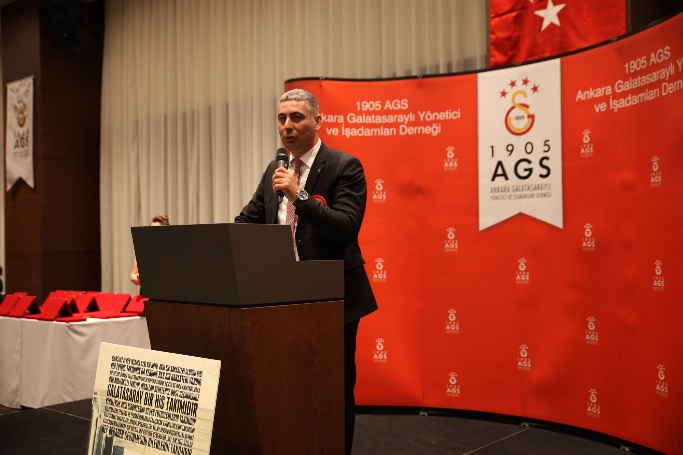 